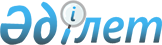 Қазақстан Республикасы Президентінің кейбір жарлықтарына өзгерістер мен толықтырулар енгізу туралыҚазақстан Республикасы Президентінің 2022 жылғы 15 шiлдедегi № 961 Жарлығы.
            ЗҚАИ-ның ескертпесі!
            Осы Жарлық 01.07. 2022 ж. бастап қолданысқа енгізіледі.
      ҚАУЛЫ ЕТЕМІН:
      1. Абай, Жетісу және Ұлытау облыстарының әкімдері осы Жарлыққа қосымшаға сәйкес мемлекеттік органдар болып табылатын тексеру комиссияларын – мемлекеттік мекемелерді құруды қамтамасыз етсін.
      2. Қоса беріліп отырған Қазақстан Республикасы Президентінің кейбір жарлықтарына енгізілетін өзгерістер мен толықтырулар бекітілсін.
      3.  Қазақстан Республикасының Үкіметі осы Жарлықтан туындайтын шараларды қабылдасын.
      4. Осы Жарлықтың орындалуын бақылау Қазақстан Республикасы Президентінің Әкімшілігіне жүктелсін.
      5. Осы Жарлық 2022 жылғы 1 шілдеден бастап қолданысқа енгізіледі.  Құрылатын мемлекеттік мекемелердің
ТІЗБЕСІ
      1. "Абай облысы бойынша тексеру комиссиясы" мемлекеттік мекемесі.
      2. "Жетісу облысы бойынша тексеру комиссиясы" мемлекеттік мекемесі.
      3. "Ұлытау облысы бойынша тексеру комиссиясы" мемлекеттік мекемесі.
      ________________________________ Қазақстан Республикасы Президентінің  кейбір жарлықтарына енгізілетін ӨЗГЕРІСТЕР МЕН ТОЛЫҚТЫРУЛАР
      1. "Қазақстан Республикасының мемлекеттік органдары жүйесін одан әрі оңтайландыру жөніндегі шаралар туралы" Қазақстан Республикасы Президентінің 1999 жылғы 22 қаңтардағы № 29 Жарлығында:
      жоғарыда аталған Жарлыққа 1-қосымшада:
      мына жолдар:
      "
      "
      мынадай редакцияда жазылсын:
      "
      ";
      мына жол:
      "
      "
      мынадай редакцияда жазылсын:
      "
      ";
      мына жолдар:
      "
      "
      мынадай редакцияда жазылсын:
      "
      ";
      жоғарыда аталған Жарлыққа 2-қосымша осы өзгерістер мен толықтыруларға қосымшаға сәйкес жаңа редакцияда жазылсын;
      жоғарыда аталған Жарлыққа 3-қосымшада:
      Қазақстан Республикасының жергілікті соттары судьяларының штат саны лимитінде:
      мына:
      "Облыстық және оған теңестірілген соттардың судьялары 458
      Аудандық және оған теңестірілген соттардың судьялары 2161"
      деген жолдар мынадай редакцияда жазылсын: 
      "Облыстық және оған теңестірілген соттардың судьялары 475
      Аудандық және оған теңестірілген соттардың судьялары 2179".
      2. "Өңірлерде сыртқы мемлекеттік қаржылық бақылау органдарын жетілдіру туралы" Қазақстан Республикасы Президентінің 2011 жылғы 2 мамырдағы № 67 Жарлығында:
      жоғарыда аталған Жарлыққа қоса беріліп отырған Құрылатын мемлекеттік мекемелердің тізбесі:
      мынадай мазмұндағы 18,19 және 20-тармақтармен толықтырылсын:
      "18. "Абай облысы бойынша тексеру комиссиясы" мемлекеттік мекемесі.
      19. "Жетісу облысы бойынша тексеру комиссиясы" мемлекеттік мекемесі.
      20. "Ұлытау облысы бойынша тексеру комиссиясы" мемлекеттік мекемесі.";
      жоғарыда аталған Жарлықпен бекітілген облыстардың, астананың, республикалық маңызы бар қалалардың тексеру комиссиялары штат санының лимиттерінде:
      мына:
      "
      "
      деген жолдың алдынан мынадай мазмұндағы жолмен толықтырылсын:
      "
      ";
      мына
      "
      "
      деген жолдан кейін мынадай мазмұндағы жолмен толықтырылсын:
      "
      ";
      мына:
      "
      "
      деген жолдан кейін мынадай мазмұндағы жолмен толықтырылсын:
      "
      ";
      мына жол:
      "
      "
      мынадай редакцияда жазылсын:
      "
      ";
      мына жол:
      "
      "
      мынадай редакцияда жазылсын:
      "
      ";
      мына жол:
      "
      "
      мынадай редакцияда жазылсын:
      "
      ";
      мына жол:
      "
      "
      мынадай редакцияда жазылсын:
      "
      ".
      3. "Қазақстан Республикасының мемлекеттік басқару жүйесін одан әрі жетілдіру туралы" Қазақстан Республикасы Президентінің 2019 жылғы 11 қарашадағы № 203 Жарлығында:
      3-тармақ мынадай редакцияда жазылсын:
      "3. Агенттіктің жалпы штат саны 560 бірлік болып бекітілсін.". Қазақстан Республикасы прокуратурасының ЖАЛПЫ ШТАТ САНЫ
					© 2012. Қазақстан Республикасы Әділет министрлігінің «Қазақстан Республикасының Заңнама және құқықтық ақпарат институты» ШЖҚ РМК
				
      Қазақстан РеспубликасыныңПрезиденті 

Қ. Тоқаев
Қазақстан Республикасы
Президентінің
2022 жылғы 15 шілдедегі
№ 961 Жарлығына
ҚОСЫМШАҚазақстан Республикасы
Президентінің
2022 жылғы 15 шілдедегі
№ 961 Жарлығымен
БЕКІТІЛГЕН
Қазақстан Республикасы Парламенті Палаталарының аппараттары
396
Қазақстан Республикасы Президентінің Іс Басқармасы
118
Қазақстан Республикасы Парламенті Палаталарының аппараттары
405
Қазақстан Республикасы Президентінің Іс Басқармасы
121
Материалдық-техникалық қамтамасыз ету басқармасы
33
Материалдық-техникалық қамтамасыз ету басқармасы
34
Сыбайлас жемқорлыққа қарсы іс-қимыл агенттігі (Сыбайлас жемқорлыққа қарсы қызмет), соның ішінде оның аумақтық органдары
1688
Қазақстан Республикасының Стратегиялық жоспарлау және реформалар агенттігі, оның ведомствосы және ведомствоның аумақтық бөлімшелері
2446
Қазақстан Республикасының Бәсекелестікті қорғау және дамыту агенттігі, соның ішінде оның аумақтық бөлімшелері
352
Қазақстан Республикасының Қаржылық мониторинг агенттігі
1801
Қазақстан Республикасының Сыбайлас жемқорлыққа қарсы іс-қимыл агенттігі (Сыбайлас жемқорлыққа қарсы қызмет), соның ішінде оның аумақтық органдары
1868
Қазақстан Республикасының Стратегиялық жоспарлау және реформалар агенттігі, оның ведомствосы және ведомствоның аумақтық бөлімшелері
2470
Қазақстан Республикасының Бәсекелестікті қорғау және дамыту агенттігі, соның ішінде оның аумақтық бөлімшелері
385
Қазақстан Республикасының Қаржылық мониторинг агенттігі
1867
Ақмола
45
Абай
31
Жамбыл
39
Жетісу
29
Түркістан
51
Ұлытау
22
Алматы
52
Алматы
35
Шығыс Қазақстан
57
Шығыс Қазақстан
35
Қарағанды
49
Қарағанды
37
ЖИЫНЫ:
668
ЖИЫНЫ:
699Қазақстан Республикасы
Президентінің кейбір
жарлықтарына енгізілетін
өзгерістер мен толықтыруларға
ҚОСЫМШАҚазақстан Республикасы
Президентінің
1999 жылғы 22 қаңтардағы
№ 29 Жарлығына
2-ҚОСЫМША
Қазақстан Республикасының прокуратурасы, оның ішінде: Бас прокуратура, Құқық қорғау органдары академиясы, прокуратура органдары, Құқықтық статистика және арнайы есепке алу жөніндегі комитет, Құқықтық статистика және арнайы есепке алу жөніндегі комитеттің аумақтық органдары
5837